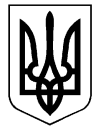 УКРАЇНАКомунальний заклад„Навчально-виховне об’єднання „Багатопрофільний ліцей - фізико-математична школа -загальноосвітня школа І-ІІІ ступенів №18 - центр дитячої та юнацької творчості „Надія” Кіровоградської міської ради Кіровоградської області”__________________________________________________________________вул. Маршала Конєва, 9а, м. Кіровоград, 25031, тел. 55-72-40, 55-75-30, e-mail: zosh18@ukr.netНАКАЗвід «___»  жовтня 2015 р.					               № ____Про атестацію педагогічних працівників у 2015/2016 навчальному році	Відповідно до пункту  2.6 Типового положення про атестацію педагогічних працівників, затвердженого Міністерством освіти і науки України від 06.10.2010 р.   № 930 (зі змінами, затвердженими наказом МОН України від 08.08.2013 р.     № 1135), на виконання наказу управління світи Кіровоградської міської ради від 07.09.2015р.  № 453/о «Про проведення атестації педагогічних працівників у 2015-2016 навчальному році» та з метою активізації творчої професійної діяльності, стимулювання безперервної фахової освіти, якісної роботи педагогічних працівників, посилення їх відповідальності за результати навчання і виховання учнівНАКАЗУЮ:Провести у 2015/2016 навчальному році атестацію педагогічних працівників згідно списку (додаток 1).Затвердити графік засідань атестаційної комісії (додаток 2).Затвердити склад експертної групи для вивчення системи і досвіду роботи педагогічних працівників (додаток 3).Кирилюк А.П., заступнику голови атестаційної комісії:До 01 листопада 2015 року подати до ЦМСПС управління освіти Кіровоградської міської ради характеристики-подання на вчителів, які претендують на присвоєння педагогічного звання «вчитель-методист».Надати  атестаційній комісії управління освіти Кіровоградської міської ради:до 01 квітня 2016 року - атестаційні листи на педагогічних працівників, які атестуються протягом 2015/2016 навчального року;         до 06 травня 2016 року – аналітичний та цифровий звіти про атестацію педагогічних працівників у 2015/2016 навчальному році. Васильєвій Т.А., секретарю атестаційної комісії,  до 14.03.2016р.  підготувати атестаційні листи педагогічних працівників, які атестуються.Контроль за виконанням цього наказу залишаю за собою.Директор									В.ПриліпкоДодаток 1до наказу НВО № 18від ___ жовтня 2015 р. № ___Список педагогічних працівників, які атестуються у 2015/2016 навчальному роціДодаток 2до наказу НВО № 18від ___ жовтня 2015 р. № ___Графік 
засідань атестаційної комісіїДодаток 3до наказу НВО № 18від ___ жовтня 2015 р. № ___Склад експертної групи для вивчення системи і досвіду роботи педагогічних працівників, які атестуються у 2015/2016 навчальному роціЗ наказом ознайомлені:1Бондар Г.С.вчитель біології2Васильєва Т.А.вчитель української мови та літератури3Григор’єва Г.В.вчитель української мови та літератури4Герасименко А.О.керівник гуртка5Жосан О.М.вчитель математики6Заріцька І.І.вчитель англійської мови7Іванащенко О.А.вчитель хімії8Іващук О.В.вчитель української мови та літератури9Кандиба Л.В.вчитель історії10Кіляченко Т.Б.вчитель української мови та літератури11Коваленко Л.В.вчитель англійської мови12Кудріна В.Е.вчитель зарубіжної літератури13Лаврусенко І.М.вчитель математики, інформатики, фізики14Лучко Т.С.вчитель математики15Міляєва А.М.вчитель трудового навчання16Молчанова Н.В.вчитель англійської мови17Мутнова Т.В.керівник гуртка18Панченко Н.Б.вчитель історії19Півнєва Л.Л.вчитель трудового навчання20Позняк І.В.керівник гуртка21Порошин М.А.вчитель фізичної культури22Рябоконь Є.Ф.вчитель математики23Сухоручко О.І.вчитель фізичної культури24Торяник Н.П.вчитель початкових класів25Ульдякова В.П.вчитель початкових класів26Фрітче О.О.вчитель фізичної культури27Хильченко В.М.вихователь ГПД№ЗмістДатаВідповідальний Узагальнення 1Засідання № 1Затвердження списку педагогічних працівників, які атестуються у 2014/2015 н.р.Затвердження плану та графіку роботи атестаційної комісії Розгляд заяв про перенесення термінів чергової атестації15 жовтня       2015 р.Приліпко В.І.Кирилюк А.П.Протокол №12Засідання № 2:Розподіл членів експертної групи та членів атестаційної комісії за педпрацівниками, які атестуються05 листопада 2015р.Приліпко В.І.Кирилюк А.П.Протокол № 23Засідання № 3:Про роботу атестаційної комісії та предметних методичних об’єднань у міжатестаційний періодПро розгляд характеристик діяльності педагогічних працівників, які підлягають атестації18 лютого     2016 р.Приліпко В.І.Кирилюк А.П.Голови методичних об’єднаньЧлени експертної групи Протокол №34Засідання № 4Про підсумки атестації17 березня            2016 р.Приліпко В.І.Кирилюк А.П.Протокол №41Григор’єва Г.В.заступник директора з навчально-виховної роботи2Гарбузенко В.Д.педагог-організатор, відповідальний за організацію військово-патріотичного виховання3Грищук Н.Л.голова методичного об’єднання вчителів історії та права4Завіна В.П.заступник директора з навчально-виховної роботи5Іванащенко О.А.голова методичного об’єднання вчителів предметів природничого циклу6Кирилюк А.П.заступник директора з навчально-виховної роботи7Лагомина Т.І.завідувач центру дитячої та юнацької творчості «Надія»8Небога С.М.голова методичного об’єднання вчителів зарубіжної літератури, російської мови9Палій Л.О.голова методичного об’єднання вчителів іноземних мов10Півнєва Л.Л.голова методичного об’єднання вчителів трудового навчання та технологій11Рябоконь Є.Ф.голова методичного об’єднання вчителів математики12Соколенко А.В.голова методичного об’єднання вчителів початкових класів 13Сухоручко О.І.голова методичного об’єднання вчителів фізичної культури14Тарасенко С.А.голова методичного об’єднання вчителів української мови та літературиВасильєва Т.А.Бондар Г.С.Бондар Г.С.Кирилюк А.П.Герасименко А.О.Герасименко А.О.Завіна В.П.Жосан О.М.Жосан О.М.Григор’єва Г.В.Іващук О.В.Іващук О.В.Телятнікова В.А.Кандиба Л.В.Кандиба Л.В.Небога С.М.Кіляченко Т.Б.Кіляченко Т.Б.Іванащенко О.А.Коваленко Л.В.Коваленко Л.В.Рябоконь Є.Ф.Кудріна В.Е.Кудріна В.Е.Півнєва Л.Л.Лаврусенко І.М.Лаврусенко І.М.Грищук Н.Л.Лучко Т.С.Лучко Т.С.Позняк І.В.Міляєва А.М.Міляєва А.М.Лагомина Т.І.Молчанова Н.В.Молчанова Н.В.Сухоручко О.І.Мутнова Т.В.Мутнова Т.В.Тарасенко С.А.Панченко Н.Б.Панченко Н.Б.Палій Л.О.Порошин М.А.Порошин М.А.Соколенко А.В.Торяник Н.П.Торяник Н.П.Заріцька І.І.Ульдякова В.П.Ульдякова В.П.Панченко С.П.Фрітче О.О.Фрітче О.О.Гарбузенко В.Д.  Хильченко В.М.  Хильченко В.М.